海上コンテナ部会　クリーンキャンペーン実施結果（社）愛知県トラック協会海上コンテナ部会日　　時　　平成２４年１１月１６日（金）　９時００分～１１時２０分場　　所　　海部郡飛島村西四区全域実施内容○　「可燃ごみ・不燃ごみ等の回収作業」９時００分～１０時００分一般会員・・・　NCBターミナルを中心に飛島村西四区全域での清掃活動（可燃ごみ・不燃ごみ等の回収作業）を実施。○　「ポイ捨て禁止啓発活動」９時１０分～１０時００分実務委員・・・　各ターミナルにて「ポイ捨て禁止」のチラシを配布。○　「回収ごみ分別作業」１０時００分～１１時２０分実務委員・・・　一般会員にて回収したゴミを集め、可燃・不燃ゴミ等の分別作業の実施。出席者　　　１２３社　１８５名一般会員によるゴミの回収作業　　　　　　　 実務委員によるゴミの分別作業　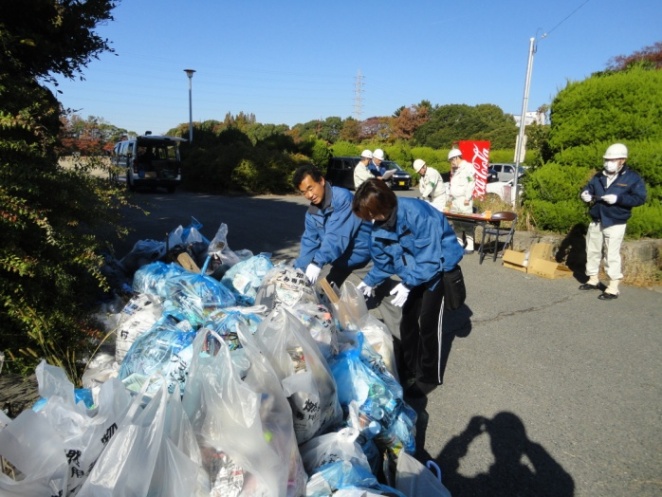 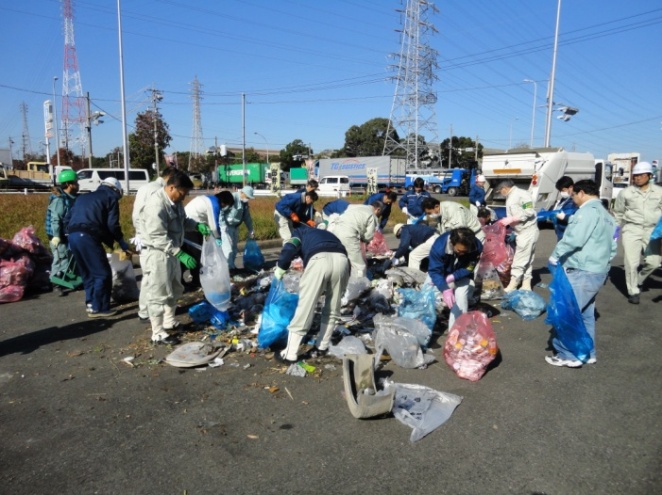 